10 февраля 2022 года пройдет XIII городская научная конференция учащихся начальных классов общеобразовательных учреждений г.Магадана  «Мы открываем мир!». 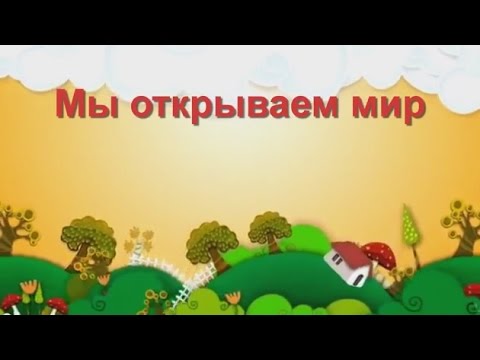 Наш округ представляет  ученик   3 «Б» класса Мусияка Андрей с исследовательской работой  «Играть иль не играть –вот в чем вопрос?» (научный руководитель ХафизоваЕ.А. ,учитель начальных классов МКОУ СОШ п.Ола) и  Скопич Давид, учащийся  4«В»  выступит с проектом «Конструктор ЛЕГО-гениальное изобретение» (научный руководитель Тисёлкина И.Д. ,учитель начальных классов МКОУ СОШ п.Ола). Пожелаем ребятам уверенности в своих силах и успешного выступления в научной конференции!